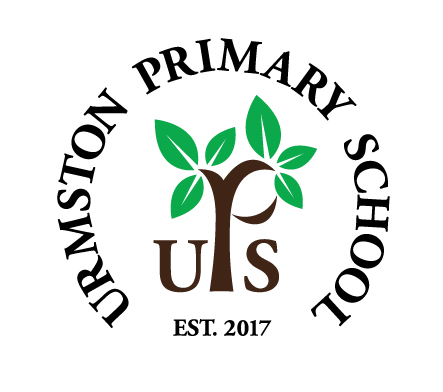 Friday 20th September 2019Dear Parents/Carers,It’s ‘National Happiness at Work Week’ next week so as well as having a happy weekend, have a very happy whole of the week too!Recycle Week…is next week. 2019 is the year of the environmental activist. We’ve seen this through protests and marches and even a speech today from our very own Laurie in Y5. From Greta Thunberg to Our Planet and Sir David Attenborough – environmental concerns have never been so front of mind for the nation. ‘WRAP’, the organisers of Recycle Week, want to capitalise on this as it’s a golden opportunity for us to inspire and support citizens to take action and make recycling the new norm. Recycle Week 2019 will be full of action across the country and people are asked to rinse, crush, squash, sort and separate. In the bathroom, the kitchen, the office and the great outdoors. Getting them to do something powerful and radical that will really make a difference. So, there’s a reminder from us! We hope to begin one or two initiatives, in particular Georgia’s (Y6) initiative of ‘Trash Tuesdays’. On Mondays (as a start), there will be some litter pickers at both the infant and junior gates after school. The idea is that children who walk to school, take a litter picker home with them and, on Tuesday morning, pick up one piece of litter and pop it in our Penguin (who is yet to be named!) at our main entrance. This will be all be sent to the recycling plant in Sharston. We do this, of course, to help clean up our streets a little, but mainly to raise awareness of the importance of looking after our environment. Thanks everyone for your support!PTA Macmillan Coffee MorningOur super PTA will be hosting a Macmillan coffee morning on Friday 27th September, starting at 8.15am, in both halls. This is always an important event for our school, possibly more than most, and so we hope to see you here. All proceeds will duly go to Macmillan Cancer Research. We are asking for donations of cakes, pastries etc. and these will be collected in the playground by our PTA on Thursday morning next.Reception Curriculum Morning/EveningTo remind Reception parents and carers, we’ll be holding an information morning and evening on Wednesday where our Reception team will be on hand to give you some useful info on the coming year and a further opportunity to raise any questions. Both sessions will be for about an hour and take place in the infant hall - the morning will begin at 9.10am and the evening at 5pm. We hope to see you here.KS1 and KS2 Welcome AfternoonThank you to everyone who came along and dropped in to classes on Wednesday. It is always lovely to see you all. If you couldn’t make it and have any question about the children’s learning, or anything else for that matter, please do just come and ask.ALDI’s ‘KIT FOR SCHOOLS’ initiative!A few of our parents and children have pointed out that ALDI have begun an initiative whereby people who spend £30 or more on their shop can retrieve a sticker which they can bring in to school – as we’re now registered, we can add it to our poster in the main school office and, once complete, could be in for a chance to win £20,000 to ‘kick start a health legacy’ for our school. If you’d like more information, go to https://www.aldi.co.uk/kitforschools. Thanks in advance for your help.Parking (we’ll keep this here as a reminder)We are very aware that our school is situated in a very busy - and quite tight - residential area. However, could we remind you to be considerate in your parking habits, especially in recognising where driveways are so that residents can always gain access in and out. Thanks for your understanding.As ever, if you have any concerns or questions, please do not hesitate to contact us. Kind Regards,Mr Parker and Mr Doherty